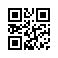 Strana:  1 z Strana:  1 z Strana:  1 z 11111Odběratel:Odběratel:Odběratel:Odběratel:Odběratel:Odběratel:Knihovna AV ČR, v. v. i.
Národní 1009/3
110 00 PRAHA
Česká republikaKnihovna AV ČR, v. v. i.
Národní 1009/3
110 00 PRAHA
Česká republikaKnihovna AV ČR, v. v. i.
Národní 1009/3
110 00 PRAHA
Česká republikaKnihovna AV ČR, v. v. i.
Národní 1009/3
110 00 PRAHA
Česká republikaKnihovna AV ČR, v. v. i.
Národní 1009/3
110 00 PRAHA
Česká republikaKnihovna AV ČR, v. v. i.
Národní 1009/3
110 00 PRAHA
Česká republikaKnihovna AV ČR, v. v. i.
Národní 1009/3
110 00 PRAHA
Česká republikaKnihovna AV ČR, v. v. i.
Národní 1009/3
110 00 PRAHA
Česká republikaKnihovna AV ČR, v. v. i.
Národní 1009/3
110 00 PRAHA
Česká republikaKnihovna AV ČR, v. v. i.
Národní 1009/3
110 00 PRAHA
Česká republikaKnihovna AV ČR, v. v. i.
Národní 1009/3
110 00 PRAHA
Česká republikaKnihovna AV ČR, v. v. i.
Národní 1009/3
110 00 PRAHA
Česká republikaPID:PID:PID:PID:PID:KNAVSE-202400104KNAVSE-202400104KNAVSE-202400104KNAVSE-202400104KNAVSE-202400104KNAVSE-202400104KNAVSE-202400104KNAVSE-202400104Odběratel:Odběratel:Odběratel:Knihovna AV ČR, v. v. i.
Národní 1009/3
110 00 PRAHA
Česká republikaKnihovna AV ČR, v. v. i.
Národní 1009/3
110 00 PRAHA
Česká republikaKnihovna AV ČR, v. v. i.
Národní 1009/3
110 00 PRAHA
Česká republikaKnihovna AV ČR, v. v. i.
Národní 1009/3
110 00 PRAHA
Česká republikaKnihovna AV ČR, v. v. i.
Národní 1009/3
110 00 PRAHA
Česká republikaKnihovna AV ČR, v. v. i.
Národní 1009/3
110 00 PRAHA
Česká republikaKnihovna AV ČR, v. v. i.
Národní 1009/3
110 00 PRAHA
Česká republikaKnihovna AV ČR, v. v. i.
Národní 1009/3
110 00 PRAHA
Česká republikaKnihovna AV ČR, v. v. i.
Národní 1009/3
110 00 PRAHA
Česká republikaKnihovna AV ČR, v. v. i.
Národní 1009/3
110 00 PRAHA
Česká republikaKnihovna AV ČR, v. v. i.
Národní 1009/3
110 00 PRAHA
Česká republikaKnihovna AV ČR, v. v. i.
Národní 1009/3
110 00 PRAHA
Česká republikaPID:PID:PID:PID:PID:KNAVSE-202400104KNAVSE-202400104KNAVSE-202400104KNAVSE-202400104KNAVSE-202400104KNAVSE-202400104KNAVSE-202400104KNAVSE-202400104240100027240100027Odběratel:Odběratel:Odběratel:Knihovna AV ČR, v. v. i.
Národní 1009/3
110 00 PRAHA
Česká republikaKnihovna AV ČR, v. v. i.
Národní 1009/3
110 00 PRAHA
Česká republikaKnihovna AV ČR, v. v. i.
Národní 1009/3
110 00 PRAHA
Česká republikaKnihovna AV ČR, v. v. i.
Národní 1009/3
110 00 PRAHA
Česká republikaKnihovna AV ČR, v. v. i.
Národní 1009/3
110 00 PRAHA
Česká republikaKnihovna AV ČR, v. v. i.
Národní 1009/3
110 00 PRAHA
Česká republikaKnihovna AV ČR, v. v. i.
Národní 1009/3
110 00 PRAHA
Česká republikaKnihovna AV ČR, v. v. i.
Národní 1009/3
110 00 PRAHA
Česká republikaKnihovna AV ČR, v. v. i.
Národní 1009/3
110 00 PRAHA
Česká republikaKnihovna AV ČR, v. v. i.
Národní 1009/3
110 00 PRAHA
Česká republikaKnihovna AV ČR, v. v. i.
Národní 1009/3
110 00 PRAHA
Česká republikaKnihovna AV ČR, v. v. i.
Národní 1009/3
110 00 PRAHA
Česká republikaPID:PID:PID:PID:PID:KNAVSE-202400104KNAVSE-202400104KNAVSE-202400104KNAVSE-202400104KNAVSE-202400104KNAVSE-202400104KNAVSE-202400104KNAVSE-202400104240100027240100027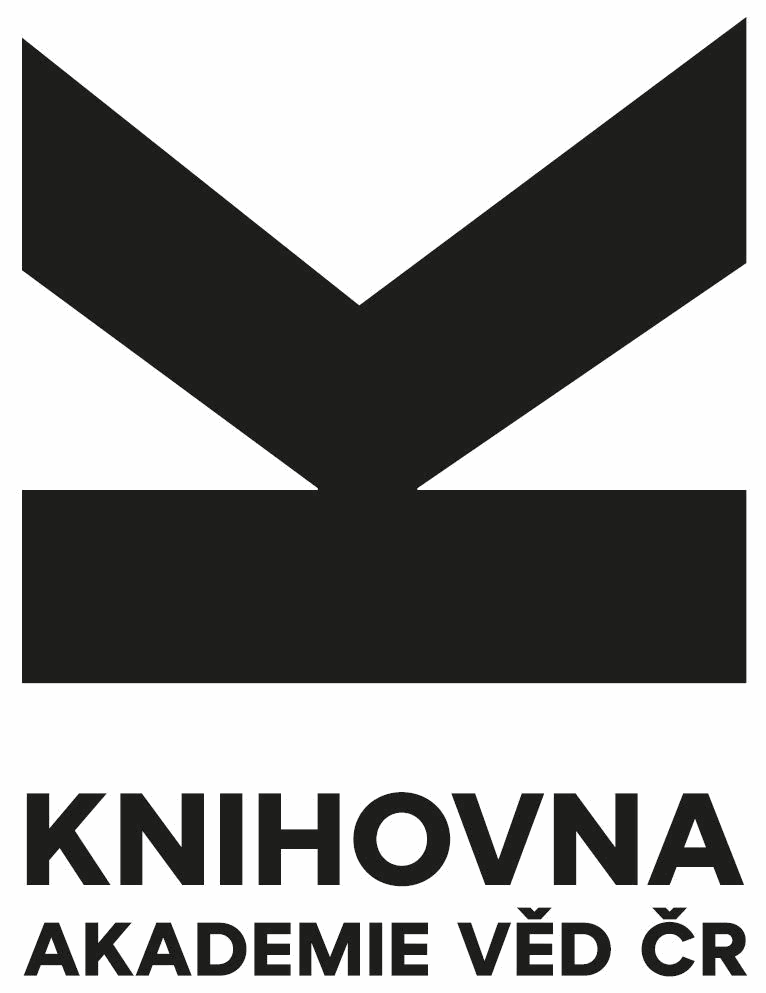 Knihovna AV ČR, v. v. i.
Národní 1009/3
110 00 PRAHA
Česká republikaKnihovna AV ČR, v. v. i.
Národní 1009/3
110 00 PRAHA
Česká republikaKnihovna AV ČR, v. v. i.
Národní 1009/3
110 00 PRAHA
Česká republikaKnihovna AV ČR, v. v. i.
Národní 1009/3
110 00 PRAHA
Česká republikaKnihovna AV ČR, v. v. i.
Národní 1009/3
110 00 PRAHA
Česká republikaKnihovna AV ČR, v. v. i.
Národní 1009/3
110 00 PRAHA
Česká republikaKnihovna AV ČR, v. v. i.
Národní 1009/3
110 00 PRAHA
Česká republikaKnihovna AV ČR, v. v. i.
Národní 1009/3
110 00 PRAHA
Česká republikaKnihovna AV ČR, v. v. i.
Národní 1009/3
110 00 PRAHA
Česká republikaKnihovna AV ČR, v. v. i.
Národní 1009/3
110 00 PRAHA
Česká republikaKnihovna AV ČR, v. v. i.
Národní 1009/3
110 00 PRAHA
Česká republikaKnihovna AV ČR, v. v. i.
Národní 1009/3
110 00 PRAHA
Česká republikaSmlouva:Smlouva:Smlouva:Smlouva:Smlouva:240100027240100027Knihovna AV ČR, v. v. i.
Národní 1009/3
110 00 PRAHA
Česká republikaKnihovna AV ČR, v. v. i.
Národní 1009/3
110 00 PRAHA
Česká republikaKnihovna AV ČR, v. v. i.
Národní 1009/3
110 00 PRAHA
Česká republikaKnihovna AV ČR, v. v. i.
Národní 1009/3
110 00 PRAHA
Česká republikaKnihovna AV ČR, v. v. i.
Národní 1009/3
110 00 PRAHA
Česká republikaKnihovna AV ČR, v. v. i.
Národní 1009/3
110 00 PRAHA
Česká republikaKnihovna AV ČR, v. v. i.
Národní 1009/3
110 00 PRAHA
Česká republikaKnihovna AV ČR, v. v. i.
Národní 1009/3
110 00 PRAHA
Česká republikaKnihovna AV ČR, v. v. i.
Národní 1009/3
110 00 PRAHA
Česká republikaKnihovna AV ČR, v. v. i.
Národní 1009/3
110 00 PRAHA
Česká republikaKnihovna AV ČR, v. v. i.
Národní 1009/3
110 00 PRAHA
Česká republikaKnihovna AV ČR, v. v. i.
Národní 1009/3
110 00 PRAHA
Česká republika240100027240100027Knihovna AV ČR, v. v. i.
Národní 1009/3
110 00 PRAHA
Česká republikaKnihovna AV ČR, v. v. i.
Národní 1009/3
110 00 PRAHA
Česká republikaKnihovna AV ČR, v. v. i.
Národní 1009/3
110 00 PRAHA
Česká republikaKnihovna AV ČR, v. v. i.
Národní 1009/3
110 00 PRAHA
Česká republikaKnihovna AV ČR, v. v. i.
Národní 1009/3
110 00 PRAHA
Česká republikaKnihovna AV ČR, v. v. i.
Národní 1009/3
110 00 PRAHA
Česká republikaKnihovna AV ČR, v. v. i.
Národní 1009/3
110 00 PRAHA
Česká republikaKnihovna AV ČR, v. v. i.
Národní 1009/3
110 00 PRAHA
Česká republikaKnihovna AV ČR, v. v. i.
Národní 1009/3
110 00 PRAHA
Česká republikaKnihovna AV ČR, v. v. i.
Národní 1009/3
110 00 PRAHA
Česká republikaKnihovna AV ČR, v. v. i.
Národní 1009/3
110 00 PRAHA
Česká republikaKnihovna AV ČR, v. v. i.
Národní 1009/3
110 00 PRAHA
Česká republikaČíslo účtu:Číslo účtu:Číslo účtu:Číslo účtu:Číslo účtu:240100027240100027Knihovna AV ČR, v. v. i.
Národní 1009/3
110 00 PRAHA
Česká republikaKnihovna AV ČR, v. v. i.
Národní 1009/3
110 00 PRAHA
Česká republikaKnihovna AV ČR, v. v. i.
Národní 1009/3
110 00 PRAHA
Česká republikaKnihovna AV ČR, v. v. i.
Národní 1009/3
110 00 PRAHA
Česká republikaKnihovna AV ČR, v. v. i.
Národní 1009/3
110 00 PRAHA
Česká republikaKnihovna AV ČR, v. v. i.
Národní 1009/3
110 00 PRAHA
Česká republikaKnihovna AV ČR, v. v. i.
Národní 1009/3
110 00 PRAHA
Česká republikaKnihovna AV ČR, v. v. i.
Národní 1009/3
110 00 PRAHA
Česká republikaKnihovna AV ČR, v. v. i.
Národní 1009/3
110 00 PRAHA
Česká republikaKnihovna AV ČR, v. v. i.
Národní 1009/3
110 00 PRAHA
Česká republikaKnihovna AV ČR, v. v. i.
Národní 1009/3
110 00 PRAHA
Česká republikaKnihovna AV ČR, v. v. i.
Národní 1009/3
110 00 PRAHA
Česká republikaPeněžní ústav:Peněžní ústav:Peněžní ústav:Peněžní ústav:Peněžní ústav:240100027240100027Knihovna AV ČR, v. v. i.
Národní 1009/3
110 00 PRAHA
Česká republikaKnihovna AV ČR, v. v. i.
Národní 1009/3
110 00 PRAHA
Česká republikaKnihovna AV ČR, v. v. i.
Národní 1009/3
110 00 PRAHA
Česká republikaKnihovna AV ČR, v. v. i.
Národní 1009/3
110 00 PRAHA
Česká republikaKnihovna AV ČR, v. v. i.
Národní 1009/3
110 00 PRAHA
Česká republikaKnihovna AV ČR, v. v. i.
Národní 1009/3
110 00 PRAHA
Česká republikaKnihovna AV ČR, v. v. i.
Národní 1009/3
110 00 PRAHA
Česká republikaKnihovna AV ČR, v. v. i.
Národní 1009/3
110 00 PRAHA
Česká republikaKnihovna AV ČR, v. v. i.
Národní 1009/3
110 00 PRAHA
Česká republikaKnihovna AV ČR, v. v. i.
Národní 1009/3
110 00 PRAHA
Česká republikaKnihovna AV ČR, v. v. i.
Národní 1009/3
110 00 PRAHA
Česká republikaKnihovna AV ČR, v. v. i.
Národní 1009/3
110 00 PRAHA
Česká republika240100027240100027240100027240100027Dodavatel:Dodavatel:Dodavatel:Dodavatel:Dodavatel:Dodavatel:Dodavatel:240100027240100027DIČ:DIČ:DIČ:CZ67985971CZ67985971CZ67985971CZ67985971Dodavatel:Dodavatel:Dodavatel:Dodavatel:Dodavatel:Dodavatel:Dodavatel:240100027240100027DIČ:DIČ:DIČ:CZ67985971CZ67985971CZ67985971CZ67985971IČ:IČ:0733136307331363073313630733136307331363DIČ:DIČ:240100027240100027IČ:IČ:IČ:67985971679859716798597167985971IČ:IČ:0733136307331363073313630733136307331363DIČ:DIČ:240100027240100027IČ:IČ:IČ:67985971679859716798597167985971240100027240100027IČ:IČ:IČ:67985971679859716798597167985971240100027240100027IČ:IČ:IČ:67985971679859716798597167985971240100027240100027240100027240100027Konečný příjemce:Konečný příjemce:Konečný příjemce:Konečný příjemce:Konečný příjemce:Konečný příjemce:Konečný příjemce:Konečný příjemce:Konečný příjemce:Konečný příjemce:240100027240100027240100027240100027240100027240100027Platnost objednávky do:Platnost objednávky do:Platnost objednávky do:Platnost objednávky do:Platnost objednávky do:Platnost objednávky do:Platnost objednávky do:Platnost objednávky do:31.12.202431.12.202431.12.202431.12.202431.12.2024Termín dodání:Termín dodání:Termín dodání:Termín dodání:Termín dodání:Termín dodání:Termín dodání:30.04.202430.04.202430.04.202430.04.202430.04.2024Forma úhrady:Forma úhrady:Forma úhrady:Forma úhrady:Forma úhrady:Forma úhrady:Forma úhrady:PříkazemPříkazemPříkazemPříkazemPříkazemForma úhrady:Forma úhrady:Forma úhrady:Forma úhrady:Forma úhrady:Forma úhrady:Forma úhrady:PříkazemPříkazemPříkazemPříkazemPříkazemForma úhrady:Forma úhrady:Forma úhrady:Forma úhrady:Forma úhrady:Forma úhrady:Forma úhrady:PříkazemPříkazemPříkazemPříkazemPříkazemTermín úhrady:Termín úhrady:Termín úhrady:Termín úhrady:Termín úhrady:Termín úhrady:Termín úhrady:Termín úhrady:Termín úhrady:Termín úhrady:Termín úhrady:Termín úhrady:Termín úhrady:Termín úhrady:Dodejte:Dodejte:Dodejte:Dodejte:Dodejte:Dodejte:Dodejte:Dodejte:Dodejte:Dodejte:Dodejte:Dodejte:Dodejte:Dodejte:Dodejte:Dodejte:Dodejte:Dodejte:Dodejte:Dodejte:Dodejte:Dodejte:Dodejte:Dodejte:Dodejte:Dodejte:Dodejte:Dodejte:PoložkaPoložkaPoložkaPoložkaPoložkaPoložkaPoložkaPoložkaPoložkaPoložkaPoložkaPoložkaPoložkaPoložkaPoložkaPoložkaPoložkaPoložkaPoložkaPoložkaPoložkaPoložkaPoložkaPoložkaPoložkaPoložkaPoložkaPoložkaPoložkaReferenční čísloReferenční čísloReferenční čísloReferenční čísloReferenční čísloMnožstvíMnožstvíMnožstvíMJMJMJMJMJMJCena/MJ vč. DPHCena/MJ vč. DPHCena/MJ vč. DPHCena/MJ vč. DPHCena/MJ vč. DPHCelkem vč. DPHCelkem vč. DPHCelkem vč. DPHCelkem vč. DPHCelkem vč. DPHCelkem vč. DPHCelkem vč. DPHCelkem vč. DPHCelkem vč. DPHCelkem vč. DPHObjednávka provedení stavebních prací oprav podlah a stěn – materiál: dlažba, lepidlo, spárovací hmota, štuk, barva, penetrace, tmel, - práce: pokládka dlažby, spárování, výplň prasklin, štukování, malba, lepení soklu, - doprava, manipulace s hmotami, odvoz a likvidace stavebního materiálu.Objednávka provedení stavebních prací oprav podlah a stěn – materiál: dlažba, lepidlo, spárovací hmota, štuk, barva, penetrace, tmel, - práce: pokládka dlažby, spárování, výplň prasklin, štukování, malba, lepení soklu, - doprava, manipulace s hmotami, odvoz a likvidace stavebního materiálu.Objednávka provedení stavebních prací oprav podlah a stěn – materiál: dlažba, lepidlo, spárovací hmota, štuk, barva, penetrace, tmel, - práce: pokládka dlažby, spárování, výplň prasklin, štukování, malba, lepení soklu, - doprava, manipulace s hmotami, odvoz a likvidace stavebního materiálu.Objednávka provedení stavebních prací oprav podlah a stěn – materiál: dlažba, lepidlo, spárovací hmota, štuk, barva, penetrace, tmel, - práce: pokládka dlažby, spárování, výplň prasklin, štukování, malba, lepení soklu, - doprava, manipulace s hmotami, odvoz a likvidace stavebního materiálu.Objednávka provedení stavebních prací oprav podlah a stěn – materiál: dlažba, lepidlo, spárovací hmota, štuk, barva, penetrace, tmel, - práce: pokládka dlažby, spárování, výplň prasklin, štukování, malba, lepení soklu, - doprava, manipulace s hmotami, odvoz a likvidace stavebního materiálu.Objednávka provedení stavebních prací oprav podlah a stěn – materiál: dlažba, lepidlo, spárovací hmota, štuk, barva, penetrace, tmel, - práce: pokládka dlažby, spárování, výplň prasklin, štukování, malba, lepení soklu, - doprava, manipulace s hmotami, odvoz a likvidace stavebního materiálu.Objednávka provedení stavebních prací oprav podlah a stěn – materiál: dlažba, lepidlo, spárovací hmota, štuk, barva, penetrace, tmel, - práce: pokládka dlažby, spárování, výplň prasklin, štukování, malba, lepení soklu, - doprava, manipulace s hmotami, odvoz a likvidace stavebního materiálu.Objednávka provedení stavebních prací oprav podlah a stěn – materiál: dlažba, lepidlo, spárovací hmota, štuk, barva, penetrace, tmel, - práce: pokládka dlažby, spárování, výplň prasklin, štukování, malba, lepení soklu, - doprava, manipulace s hmotami, odvoz a likvidace stavebního materiálu.Objednávka provedení stavebních prací oprav podlah a stěn – materiál: dlažba, lepidlo, spárovací hmota, štuk, barva, penetrace, tmel, - práce: pokládka dlažby, spárování, výplň prasklin, štukování, malba, lepení soklu, - doprava, manipulace s hmotami, odvoz a likvidace stavebního materiálu.Objednávka provedení stavebních prací oprav podlah a stěn – materiál: dlažba, lepidlo, spárovací hmota, štuk, barva, penetrace, tmel, - práce: pokládka dlažby, spárování, výplň prasklin, štukování, malba, lepení soklu, - doprava, manipulace s hmotami, odvoz a likvidace stavebního materiálu.Objednávka provedení stavebních prací oprav podlah a stěn – materiál: dlažba, lepidlo, spárovací hmota, štuk, barva, penetrace, tmel, - práce: pokládka dlažby, spárování, výplň prasklin, štukování, malba, lepení soklu, - doprava, manipulace s hmotami, odvoz a likvidace stavebního materiálu.Objednávka provedení stavebních prací oprav podlah a stěn – materiál: dlažba, lepidlo, spárovací hmota, štuk, barva, penetrace, tmel, - práce: pokládka dlažby, spárování, výplň prasklin, štukování, malba, lepení soklu, - doprava, manipulace s hmotami, odvoz a likvidace stavebního materiálu.Objednávka provedení stavebních prací oprav podlah a stěn – materiál: dlažba, lepidlo, spárovací hmota, štuk, barva, penetrace, tmel, - práce: pokládka dlažby, spárování, výplň prasklin, štukování, malba, lepení soklu, - doprava, manipulace s hmotami, odvoz a likvidace stavebního materiálu.Objednávka provedení stavebních prací oprav podlah a stěn – materiál: dlažba, lepidlo, spárovací hmota, štuk, barva, penetrace, tmel, - práce: pokládka dlažby, spárování, výplň prasklin, štukování, malba, lepení soklu, - doprava, manipulace s hmotami, odvoz a likvidace stavebního materiálu.Objednávka provedení stavebních prací oprav podlah a stěn – materiál: dlažba, lepidlo, spárovací hmota, štuk, barva, penetrace, tmel, - práce: pokládka dlažby, spárování, výplň prasklin, štukování, malba, lepení soklu, - doprava, manipulace s hmotami, odvoz a likvidace stavebního materiálu.Objednávka provedení stavebních prací oprav podlah a stěn – materiál: dlažba, lepidlo, spárovací hmota, štuk, barva, penetrace, tmel, - práce: pokládka dlažby, spárování, výplň prasklin, štukování, malba, lepení soklu, - doprava, manipulace s hmotami, odvoz a likvidace stavebního materiálu.Objednávka provedení stavebních prací oprav podlah a stěn – materiál: dlažba, lepidlo, spárovací hmota, štuk, barva, penetrace, tmel, - práce: pokládka dlažby, spárování, výplň prasklin, štukování, malba, lepení soklu, - doprava, manipulace s hmotami, odvoz a likvidace stavebního materiálu.Objednávka provedení stavebních prací oprav podlah a stěn – materiál: dlažba, lepidlo, spárovací hmota, štuk, barva, penetrace, tmel, - práce: pokládka dlažby, spárování, výplň prasklin, štukování, malba, lepení soklu, - doprava, manipulace s hmotami, odvoz a likvidace stavebního materiálu.Objednávka provedení stavebních prací oprav podlah a stěn – materiál: dlažba, lepidlo, spárovací hmota, štuk, barva, penetrace, tmel, - práce: pokládka dlažby, spárování, výplň prasklin, štukování, malba, lepení soklu, - doprava, manipulace s hmotami, odvoz a likvidace stavebního materiálu.Objednávka provedení stavebních prací oprav podlah a stěn – materiál: dlažba, lepidlo, spárovací hmota, štuk, barva, penetrace, tmel, - práce: pokládka dlažby, spárování, výplň prasklin, štukování, malba, lepení soklu, - doprava, manipulace s hmotami, odvoz a likvidace stavebního materiálu.Objednávka provedení stavebních prací oprav podlah a stěn – materiál: dlažba, lepidlo, spárovací hmota, štuk, barva, penetrace, tmel, - práce: pokládka dlažby, spárování, výplň prasklin, štukování, malba, lepení soklu, - doprava, manipulace s hmotami, odvoz a likvidace stavebního materiálu.Objednávka provedení stavebních prací oprav podlah a stěn – materiál: dlažba, lepidlo, spárovací hmota, štuk, barva, penetrace, tmel, - práce: pokládka dlažby, spárování, výplň prasklin, štukování, malba, lepení soklu, - doprava, manipulace s hmotami, odvoz a likvidace stavebního materiálu.Objednávka provedení stavebních prací oprav podlah a stěn – materiál: dlažba, lepidlo, spárovací hmota, štuk, barva, penetrace, tmel, - práce: pokládka dlažby, spárování, výplň prasklin, štukování, malba, lepení soklu, - doprava, manipulace s hmotami, odvoz a likvidace stavebního materiálu.Objednávka provedení stavebních prací oprav podlah a stěn – materiál: dlažba, lepidlo, spárovací hmota, štuk, barva, penetrace, tmel, - práce: pokládka dlažby, spárování, výplň prasklin, štukování, malba, lepení soklu, - doprava, manipulace s hmotami, odvoz a likvidace stavebního materiálu.Objednávka provedení stavebních prací oprav podlah a stěn – materiál: dlažba, lepidlo, spárovací hmota, štuk, barva, penetrace, tmel, - práce: pokládka dlažby, spárování, výplň prasklin, štukování, malba, lepení soklu, - doprava, manipulace s hmotami, odvoz a likvidace stavebního materiálu.Objednávka provedení stavebních prací oprav podlah a stěn – materiál: dlažba, lepidlo, spárovací hmota, štuk, barva, penetrace, tmel, - práce: pokládka dlažby, spárování, výplň prasklin, štukování, malba, lepení soklu, - doprava, manipulace s hmotami, odvoz a likvidace stavebního materiálu.Objednávka provedení stavebních prací oprav podlah a stěn – materiál: dlažba, lepidlo, spárovací hmota, štuk, barva, penetrace, tmel, - práce: pokládka dlažby, spárování, výplň prasklin, štukování, malba, lepení soklu, - doprava, manipulace s hmotami, odvoz a likvidace stavebního materiálu.Objednávka provedení stavebních prací oprav podlah a stěn – materiál: dlažba, lepidlo, spárovací hmota, štuk, barva, penetrace, tmel, - práce: pokládka dlažby, spárování, výplň prasklin, štukování, malba, lepení soklu, - doprava, manipulace s hmotami, odvoz a likvidace stavebního materiálu.Objednávka provedení stavebních prací oprav podlah a stěn – materiál: dlažba, lepidlo, spárovací hmota, štuk, barva, penetrace, tmel, - práce: pokládka dlažby, spárování, výplň prasklin, štukování, malba, lepení soklu, - doprava, manipulace s hmotami, odvoz a likvidace stavebního materiálu.Datum vystavení:Datum vystavení:Datum vystavení:Datum vystavení:Datum vystavení:Datum vystavení:16.02.202416.02.202416.02.2024Vystavil:
xxx
Tel.: , Fax: E-mail: xxx@knav.cz
                                                                      ...................
                                                                          Razítko, podpisVystavil:
xxx
Tel.: , Fax: E-mail: xxx@knav.cz
                                                                      ...................
                                                                          Razítko, podpisVystavil:
xxx
Tel.: , Fax: E-mail: xxx@knav.cz
                                                                      ...................
                                                                          Razítko, podpisVystavil:
xxx
Tel.: , Fax: E-mail: xxx@knav.cz
                                                                      ...................
                                                                          Razítko, podpisVystavil:
xxx
Tel.: , Fax: E-mail: xxx@knav.cz
                                                                      ...................
                                                                          Razítko, podpisVystavil:
xxx
Tel.: , Fax: E-mail: xxx@knav.cz
                                                                      ...................
                                                                          Razítko, podpisVystavil:
xxx
Tel.: , Fax: E-mail: xxx@knav.cz
                                                                      ...................
                                                                          Razítko, podpisVystavil:
xxx
Tel.: , Fax: E-mail: xxx@knav.cz
                                                                      ...................
                                                                          Razítko, podpisVystavil:
xxx
Tel.: , Fax: E-mail: xxx@knav.cz
                                                                      ...................
                                                                          Razítko, podpisVystavil:
xxx
Tel.: , Fax: E-mail: xxx@knav.cz
                                                                      ...................
                                                                          Razítko, podpisVystavil:
xxx
Tel.: , Fax: E-mail: xxx@knav.cz
                                                                      ...................
                                                                          Razítko, podpisVystavil:
xxx
Tel.: , Fax: E-mail: xxx@knav.cz
                                                                      ...................
                                                                          Razítko, podpisVystavil:
xxx
Tel.: , Fax: E-mail: xxx@knav.cz
                                                                      ...................
                                                                          Razítko, podpisVystavil:
xxx
Tel.: , Fax: E-mail: xxx@knav.cz
                                                                      ...................
                                                                          Razítko, podpisVystavil:
xxx
Tel.: , Fax: E-mail: xxx@knav.cz
                                                                      ...................
                                                                          Razítko, podpisVystavil:
xxx
Tel.: , Fax: E-mail: xxx@knav.cz
                                                                      ...................
                                                                          Razítko, podpisVystavil:
xxx
Tel.: , Fax: E-mail: xxx@knav.cz
                                                                      ...................
                                                                          Razítko, podpisVystavil:
xxx
Tel.: , Fax: E-mail: xxx@knav.cz
                                                                      ...................
                                                                          Razítko, podpisVystavil:
xxx
Tel.: , Fax: E-mail: xxx@knav.cz
                                                                      ...................
                                                                          Razítko, podpisVystavil:
xxx
Tel.: , Fax: E-mail: xxx@knav.cz
                                                                      ...................
                                                                          Razítko, podpisVystavil:
xxx
Tel.: , Fax: E-mail: xxx@knav.cz
                                                                      ...................
                                                                          Razítko, podpisVystavil:
xxx
Tel.: , Fax: E-mail: xxx@knav.cz
                                                                      ...................
                                                                          Razítko, podpisVystavil:
xxx
Tel.: , Fax: E-mail: xxx@knav.cz
                                                                      ...................
                                                                          Razítko, podpisVystavil:
xxx
Tel.: , Fax: E-mail: xxx@knav.cz
                                                                      ...................
                                                                          Razítko, podpisVystavil:
xxx
Tel.: , Fax: E-mail: xxx@knav.cz
                                                                      ...................
                                                                          Razítko, podpisVystavil:
xxx
Tel.: , Fax: E-mail: xxx@knav.cz
                                                                      ...................
                                                                          Razítko, podpisVystavil:
xxx
Tel.: , Fax: E-mail: xxx@knav.cz
                                                                      ...................
                                                                          Razítko, podpisVystavil:
xxx
Tel.: , Fax: E-mail: xxx@knav.cz
                                                                      ...................
                                                                          Razítko, podpisVystavil:
xxx
Tel.: , Fax: E-mail: xxx@knav.cz
                                                                      ...................
                                                                          Razítko, podpis